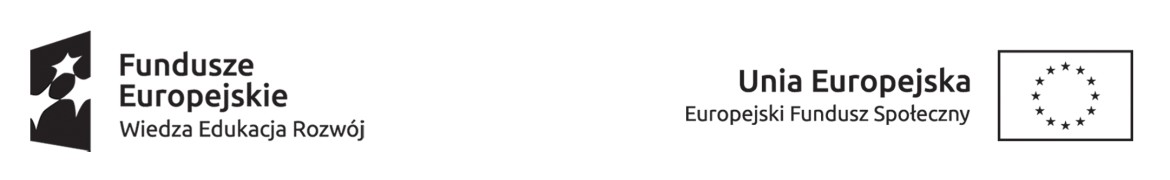 Załącznik nr 1 do PROCEDURY WYKONYWANIA PRACY ZDALNEJOświadczenie dotyczące zrealizowania formy wsparciaOświadczam, …………………………………………………….. (imię nazwisko Uczestnika projektu) iż dnia …………………………… w godzinach ……………………………………….skorzystałem/am  z formy wsparcia:  Instrumenty i usługi rynku pracy służące indywidualizacji wsparcia oraz pomocy w zakresie określania ścieżki zawodowej w tym  opracowanie Indywidualnego Planu Działania*Kompleksowe i indywidualne poradnictwo zawodowe*Kompleksowe i indywidualne pośrednictwo pracy*prowadzonego przez doradcę zawodowego*/ pośrednika pracy* Pana/Panią* ………………………………………………………………… (imię i nazwisko doradcy/pośrednika).*niepotrzebne skreślić lub usunąćZakres form wsparcia:Instrumenty i usługi rynku pracy służące indywidualizacji wsparcia oraz pomocy w zakresie określania ścieżki zawodowej w tym  opracowanie Indywidualnego Planu Działania:- Identyfikacja potrzeb, indywidualna analiza każdego uczestnika projektu oraz diagnozowanie możliwości w zakresie doskonalenia zawodowego oraz stopnia oddalenia od rynku pracy. Zostanie przeprowadzony test preferencji zawodowych (WKP) celem diagnozy preferencji zawodowych w zakresie właściwości pracy;- Opracowany indywidualny plan działania (IPD) przygotowany przez doradcę zawodowego obejmujący podstawowe usługi rynku pracy wspierane instrumentami rynku pracy w celu zatrudnienia danej osoby na rynku pracy.Kompleksowe i indywidualne poradnictwo zawodowe:- Poradnictwo zawodowe prowadzone w oparciu o metodę bilansowania kompetencji opartą 
o rozszerzoną diagnozę uczestnika projektu prowadzona celem przeglądu i dokonanie analizy kompetencji potencjalnego pracownika oraz wsparcie go w rozwoju, tak aby mógł rozwinąć konkretne umiejętności zarówno zawodowe jak i społeczne i w efekcie wykorzystać je na rynku pracy. Poradnictwo zawodowe prowadzone w oparciu o rozmowę doradczą, wywiad behawioralny, testy.Kompleksowe i indywidualne pośrednictwo pracy:- Pozyskiwanie ofert pracy od pracodawców oraz udostępnianie ich uczestnikom projektu;- Inicjowanie i organizacja spotkań pracodawców z uczestnikami projektu, na których będą przedstawiane oferty pracy. 